Инструкция
по оплате за услуги через платежную систему «RBK Money»Шаг №1.  После оформления заказа, Вы получите электронное письмо с темой «RBK Money: Совершена покупка в магазине». Откройте данное письмо.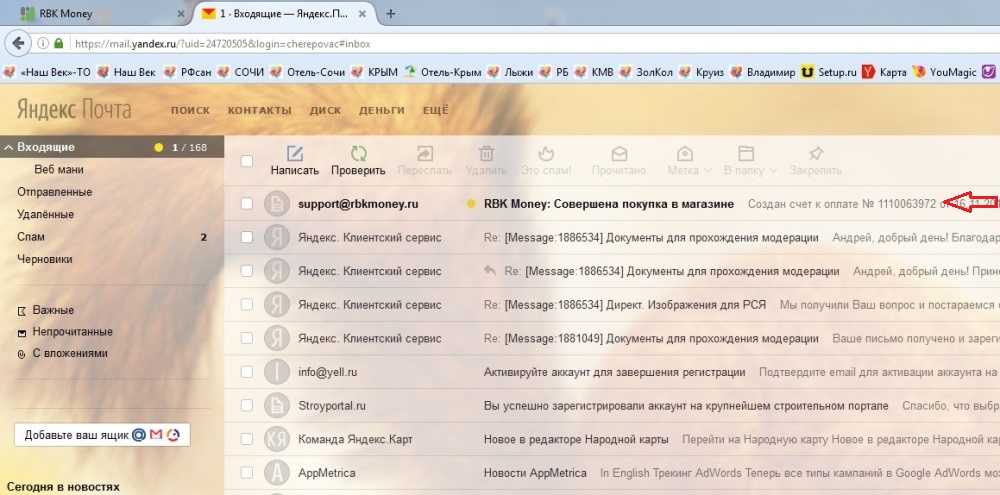 Шаг №2.  Перейдите по указанной ссылке.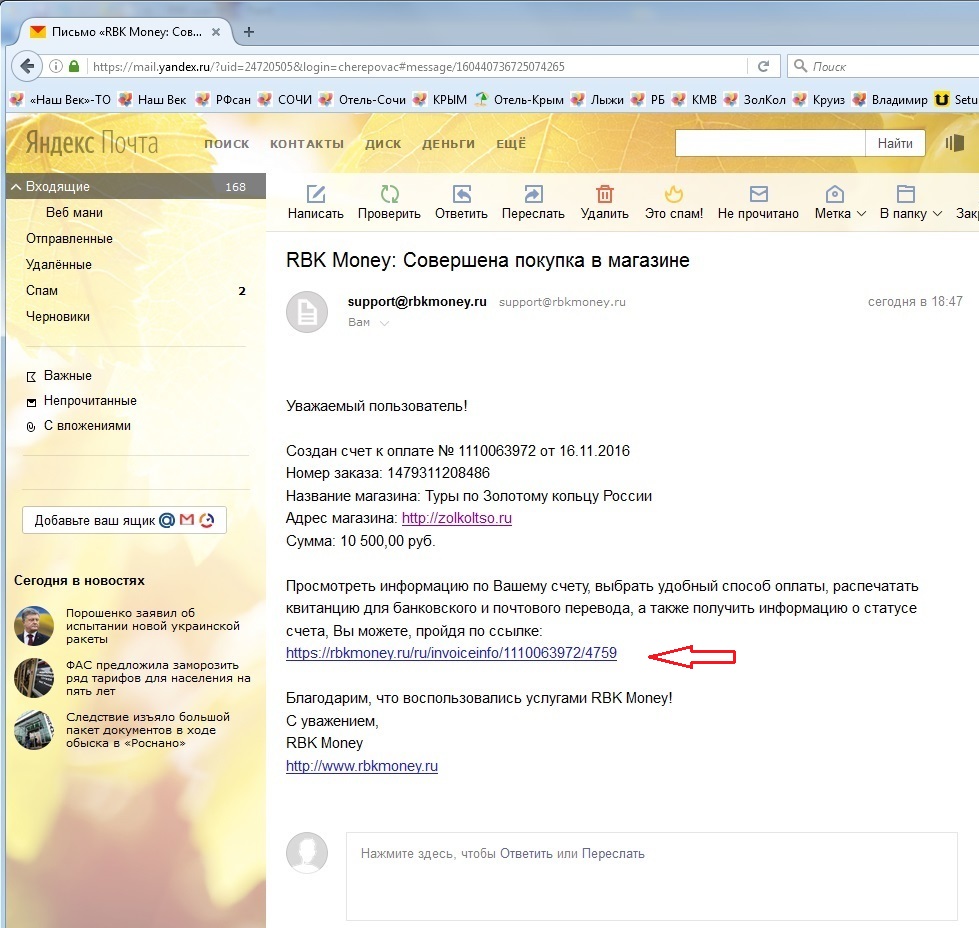 Шаг №3. Далее «Выбрать способ оплаты».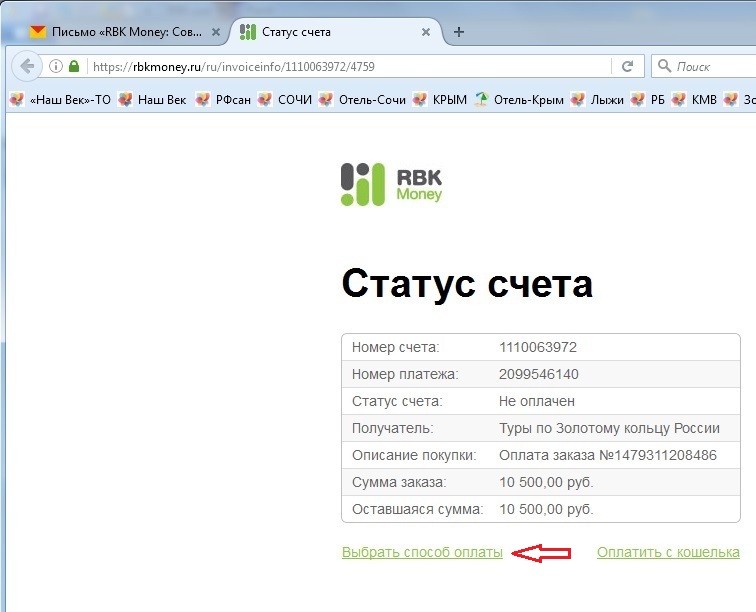 Шаг №4 Далее Вам необходимо заполнить поля (данные банковской карты). 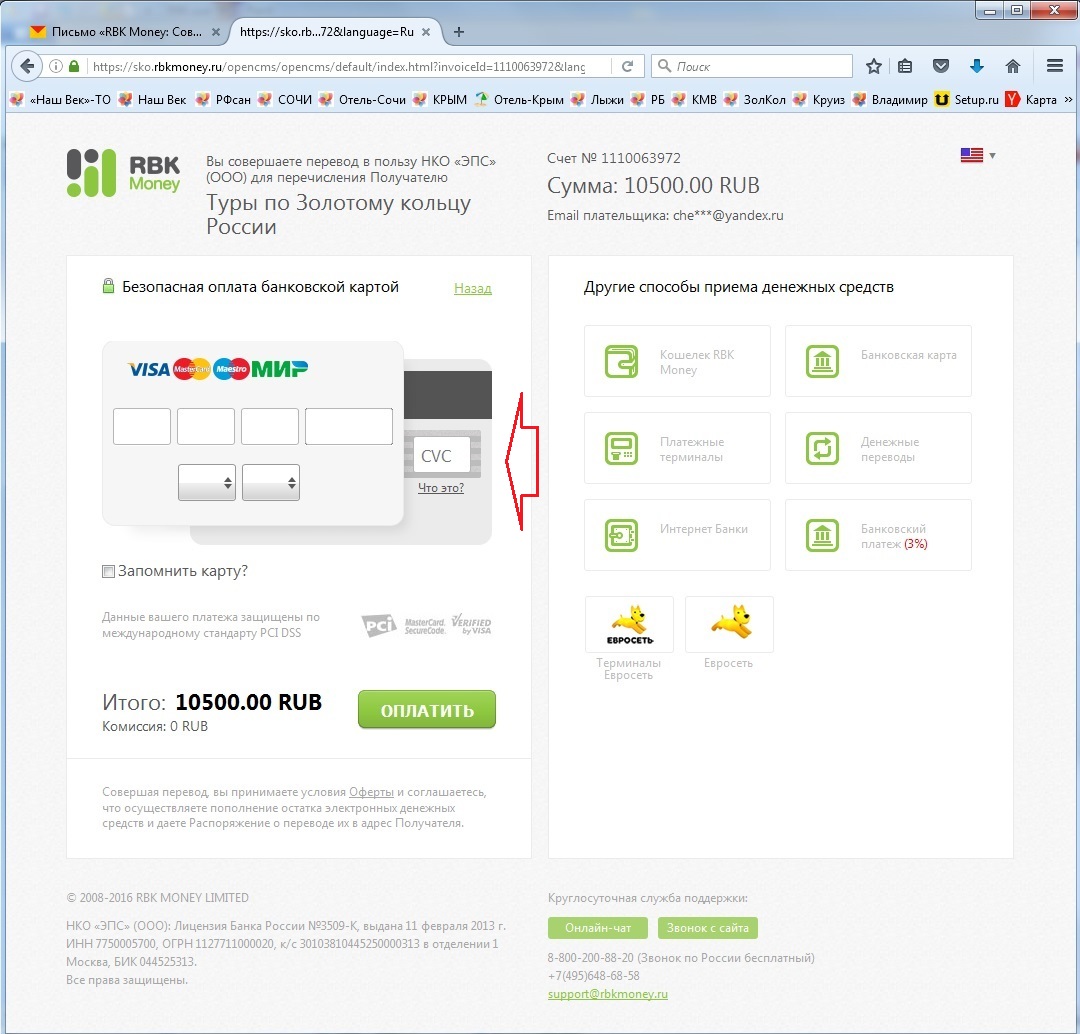 Шаг №5. После заполнения полей переходим к «ОПЛАТИТЬ».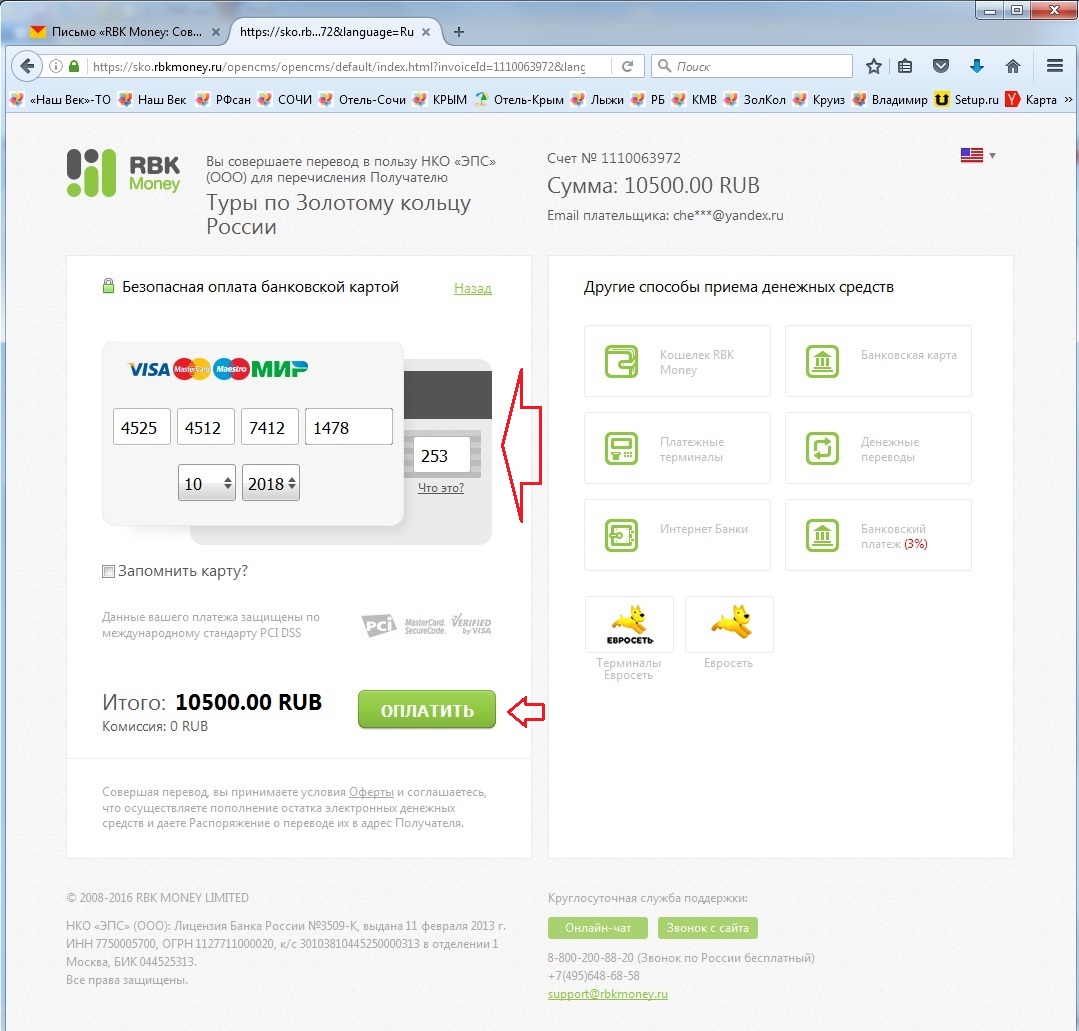 Шаг №6. Далее откроется страница Банка, выдавшего банковскую карту, для подтверждения операции. Выберете способ подтверждения (как правило, через одноразовый SMS пароль).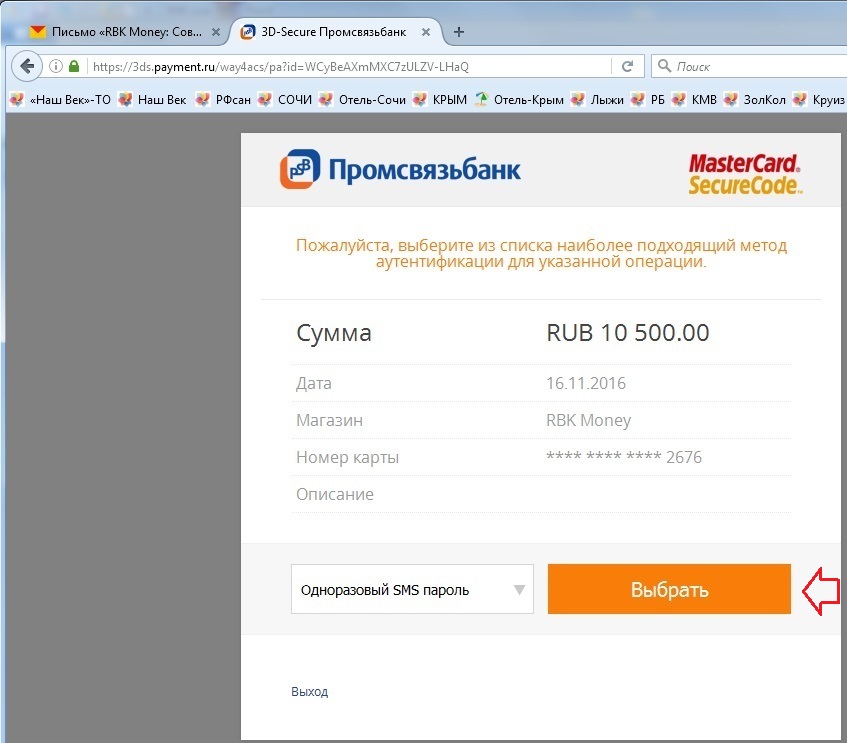 Шаг №7. Укажите пароль. Подтвердите. Покупка совершена.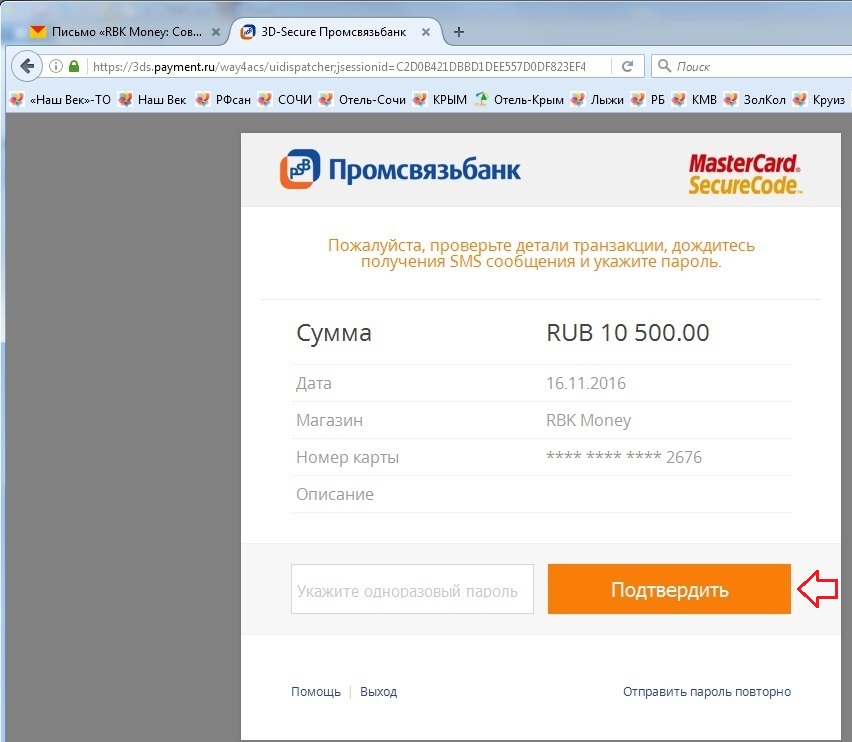 Информация по безопасности:  Обеспечив многоуровневую систему мониторинга транзакций, RBK Money взяла на себя все риски по защите от различных видов мошенничества, предоставив 100% гарантию безопасности клиентам. Все расчетные операции на платформе RBK Money выполняются с применением SSL-шифрования (длина ключа – 128 бит – максимально допустимая российским законодательством).  Еще одной гарантией безопасности является полученный пароль платежа, который пользователь вводит для аутентификации каждой транзакции.